			                ATATÜRK ÜNİVERSİTESİ					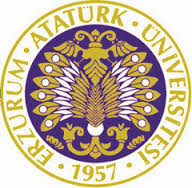 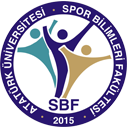             SPOR BİLİMLERİ FAKÜLTESİ            SPOR YÖNETİCİLİĞİ BÖLÜMÜ		           STAJ SİCİL FİŞİÖĞRENCİNİN;                     …………………………………………………………………………ADI SOYADI :                       …………………………………………………………………………NUMARASI: 		  ………………………………………………………………………….DOĞUM YERİ VE TARİHİ: ………………………………………………………………………...STAJA BAŞLAMA TARİHİ:…………………………………………………………………………STAJ BİTİŞ TARHİ: 	 …………………………………………………………………………...STAJ YAPILAN İŞ YERİ:  …………………………………………………………………………...ADI ADRESİ:		 ……………………………………………………………………………………………………………………………………………………………………………………………BU BÖLÜM STAJ YÖNETİCİSİ TARAFINDAN UYGUN GÖRÜLEN KUTUCUĞA (X) İŞARETİ KONULARAK DOLDURULACAKTIR.BU FORMUN YUKARIDAKİ BÖLÜME GİZLİ KAYDI İLE GÖNDERİLMESİ RİCA OLUNUR.DİĞER DÜŞÜNCELER: ………………………………………………………………………………………………………………………………………………………………………………………………………….. STAJ YÖNETİCİSİ				          STAJ YAPILAN İŞYERİ YETKİLİSİ   (Staj Defterinde İmzası Olan Kişi)FOTOĞRAF FOTOĞRAF FOTOĞRAF FOTOĞRAF FOTOĞRAF FOTOĞRAF FOTOĞRAF DAVRANIŞLARKÖTÜORTAİYİÇOK İYİMÜKEMMELDAVRANIŞLARKÖTÜORTAİYİÇOK İYİMÜKEMMELİŞE DEVAMÇALIŞMA VE GAYRETİÇALIŞMA ORTAMINDAKİ DAVRANIŞI TEMEL YÖNETİCİLİK BİLGİ DÜZEYİ BİREYSEL ÇALIŞMALARINDAKİ BAŞARISI TAKIM ÇALIŞMALARINDAKİ BAŞARISI KENDİNİ SÖZLÜ İFADE EDEBİLME YETENEĞİ DIŞ GÖRÜNÜŞ (TRAŞ,KIYAFET VS) İŞ BECERİSİADAY HAKKINDAKİ GENEL GÖRÜŞÜNÜZ 